COURSES THAT FULFILL GENERAL EDUCATION REQUIREMENTSADDITIONAL REQUIRED COURSES FOR THEATREELECTIVES1 Students planning to attend University of Colorado Boulder in Theater should consult UCB Theater advisors regarding THE 105 – Theatre Appreciation. Talk to your Pathway Advisor for advice.2 Students interested in attending MSU Denver or CSU-Fort Collins are advised to take COM 115 Public Speaking.3 Students who plan to transfer to UCB or UCCS may not take elective courses with a THE prefix.  Talk to your Pathway Advisor for other options.4 Students interested in attending MSU Denver or CSU-Fort Collins are advised to take THE 112, MUS 120, and ART 110 as CCCS elective credits. (The department recommends taking the courses in this order to complete the degree. 
FOR COURSES THAT ARE NOT REQUIRED: If you cannot register for the course on this map or want to take one that is not listed, please talk to your pathway advisor.)1 Students planning to attend University of Colorado Boulder in Theater should consult UCB Theater advisors regarding THE 105 – Theatre Appreciation. Talk to your Pathway Advisor for advice.2 Students interested in attending MSU Denver or CSU-Fort Collins are advised to take COM 115 Public Speaking.3 Students who plan to transfer to UCB or UCCS may not take elective courses with a THE prefix.  Talk to your Pathway Advisor for other options.4 Students interested in attending MSU Denver or CSU-Fort Collins are advised to take THE 112, MUS 120, and ART 110 as CCCS elective credits. 5 Placement into courses is dependent on test scores or credit for prior learning. See a Pathways Advisor for details. Plans that include ESL, CCR, and AAA courses will increase the total number of hours to completion.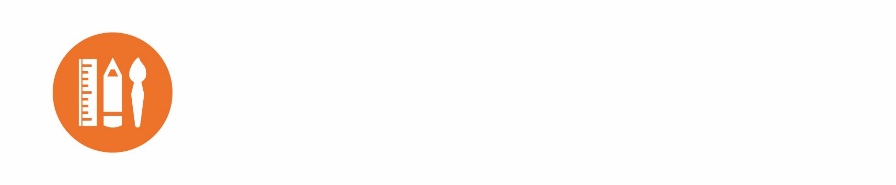 THEATRE, A.A. (Transfer Major)CONTENT AREACOURSE NUMBER AND COURSE TITLECREDITSENGLISH &  COMMUNICATIONENG 121: ENGLISH COMPOSITION I (REQUIRED)ENG 122: ENGLISH COMPOSITION II (REQUIRED)6MATHEMATICSMAT 120: MATH FOR LIBERAL ARTS4ARTS & HUMANITIESTHE 105: THEATRE APPRECIATION (REQUIRED)1THE 211: DEVELOPMENT OF THEATRE: GREEK TO RENAISSANCE (REQUIRED)6HISTORY(SELECT ONE)HIS 244: HISTORY OF LATIN AMERICAHIS 247: 20TH  CENTURY WORLD HISTORY3SOCIAL & BEHAVIORALSCIENCES (SELECT TWO)ANT 101: CULTURAL ANTHROPOLOGYPSY 101: INTRO TO PSYCHOLOGY ISOC 101: INTRO TO SOCIOLOGY IPOS 105: INTRO TO POLITICAL SCIENCECOM220: INTERCULTURAL COMMUNICATIONPOS 205: INTERNATIONAL RELATIONS6NATURAL & PHYSICAL SCIENCES (SELECT TWO)ANT 111: BIOLOGICAL ANTHROPOLOGY WITH LABGEO 111: PHYSICAL GEOGRAPHY- LANDFORMS WITH LABBIO105 : SCIENCE OF BIOLOGY WITH LAB8GENERAL EDUCATION CREDITSGENERAL EDUCATION CREDITS33CONTENT AREACOURSE NUMBER AND COURSE TITLECREDITSTHEATRETHE 116: TECHNICAL THEATRE (REQUIRED)3THEATRETHE 111: ACTING I (REQUIRED)3THEATRETHE 108: THEATRE SCRIPT ANALYSIS (REQUIRED)3THEATRETHE 212: DEVELOPMENT OF THEATRE: RESTORATION TO MODERN (REQUIRED)3THEATRETHE 215: PLAYWRITING (REQUIRED)3THEATRE (CHOOSE ONE)THE 131: THEATRE PRODUCTION ITHE 132: THEATRE PRODUCTION IITHE 231: THEATRE PRODUCTION IIITHE 232: THEATRE PRODUCTION IV3ADDITIONAL PROGRAM CREDITSADDITIONAL PROGRAM CREDITS18COURSE NUMBER AND COURSE TITLE: SELECT 9 CREDITSCREDITSART110: ART APPRECIATION 4COM 115: PUBLIC SPEAKING 2MUS120: MUSIC APPRECIATION 4THE112: ACTING II  3,4THE115: STAGE MOVEMENT FOR ACTORS 3THE126: AUDITIONING FOR MUSICAL THEATRE 3THE132: THEATRE PRODUCTION II 39TOTAL CREDIT HOURS60SEMESTER 1 CREDITSENG 121: English Composition I (REQUIRED)3THE 105: Theatre Appreciation1 (REQUIRED)3THE 111: Acting I (REQUIRED)3PSY 101: Intro to Psychology I 3THE 211: Development of Theatre: Greek to Renaissance (REQUIRED)3 SEMESTER CREDITS15SEMESTER 2 CREDITSMAT 120: Math for Liberal Arts 4ENG 122: English Composition II (REQUIRED)3THE112: Acting II2,3,44THE 108: Theatre Script Analysis (REQUIRED)3THE 131: Theatre Production I3SEMESTER CREDITS16SEMESTER 3 CREDITSTHE126: Auditioning Musical Theatre2,3,43ANT 111: Biological Anthropology + Lab4THE 116: Technical Theatre (REQUIRED)3SOC 101: Intro to Sociology3THE 212: Development of Theatre: Restoration to Modern (REQUIRED)3SEMESTER CREDITS16SEMESTER 4 CREDITSTHE115: Stage Movement for Actors2,3,43BIO105:   Science of Biology with Lab4HIS 247: 20TH  Century World History3THE 215: Playwriting (REQUIRED)3SEMESTER CREDITS13